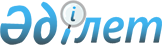 О признании утратившим силу приказа Заместителя Премьер-Министра - Министра торговли и интеграции Республики Казахстан от 3 ноября 2022 года № 421-НҚ "Об утверждении типовых квалификационных характеристик должностей руководителей организации в сфере регулирования торговой деятельности"Приказ Министра торговли и интеграции Республики Казахстан от 12 сентября 2023 года № 337-НҚ. Зарегистрирован в Министерстве юстиции Республики Казахстан 15 сентября 2023 года № 33414
      В соответствии с пунктом 2 статьи 27 Закона Республики Казахстан "О правовых актах" ПРИКАЗЫВАЮ:
      1. Признать утратившим силу приказ Заместителя Премьер-Министра - Министра торговли и интеграции Республики Казахстан от 3 ноября 2022 года № 421-НҚ "Об утверждении типовых квалификационных характеристик должностей руководителей организации в сфере регулирования торговой деятельности", (зарегистрирован в Реестре государственной регистрации нормативных правовых актов под № 30401).
      2. Департаменту кадровой работы и документационного обеспечения Министерства торговли и интеграции Республики Казахстан в установленном законодательством Республики Казахстан порядке обеспечить:
      1) государственную регистрацию настоящего приказа в Министерстве юстиции Республики Казахстан;
      2) размещение настоящего приказа на интернет ресурсе Министерства торговли и интеграции Республики Казахстан.
      3. Контроль за исполнением настоящего приказа возложить на руководителя аппарата Министерства торговли и интеграции Республики Казахстан.
      4. Настоящий приказ вводится в действие по истечению десяти календарных дней после дня его первого официального опубликования.
      "СОГЛАСОВАН"Министерство трудаи социальной защиты населенияРеспублики Казахстан
					© 2012. РГП на ПХВ «Институт законодательства и правовой информации Республики Казахстан» Министерства юстиции Республики Казахстан
				
      Министр торговли и интеграцииРеспублики Казахстан

А. Шаккалиев
